     Obec Lhotka  591 01 Žďár nad Sázavou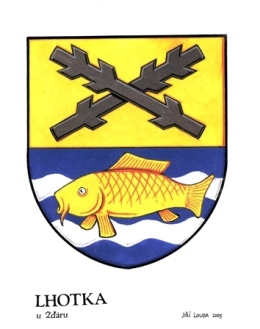               Přihláška k místnímu poplatku ze psůpříjmení a jméno držitele psa ..............................................................................Trvalé bydliště                           ................................................................................telefon                                        ................................................................................--------------------------------------------------------------------------------------------------------------------------------------popis psa       plemeno     .........................................................jméno          .......................................................pohlaví        ..........................................................stáří psa      ............................................................prohlašuji, že všechny údaje mnou uvedené jsou pravdivé a jsem si vědom /a/ povinnosti hlásit každou změnu do 15 dnů                       								podpis držitele psave Lhotce   dne      ...................................                            ....................................................